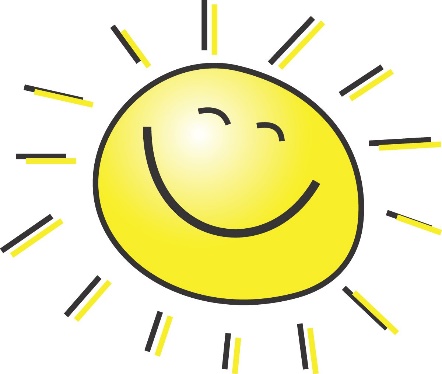 Hei alle saman i nettverk for kommunikasjon, språk og tekst.Her kjem ei sommarhelsing til dykk alle Som styrar og deltakar i kommunegruppa i dette nettverket er eg utroleg stolt av jobben de har gjort i nettverket.  Gleda meg til å sjå resultatet av ressurspermen for tospråklige. Det blir eit bra reiskap å ha i barnehagane våre. Psykisk helse er ein del av det som no skal inn i alle nettverka. Det blir spennande å følgje nettverket dykkar vidare. Opplever dikka som ein engasjert gjeng som er flinke å dele med kvarandre. Gi dykk alle ein klapp på skuldra og ta ein velfortent sommarferie. Ein ekstra klapp til dykk nettverksansvarlige. Godt jobba!GOD SOMMAR!!Beste helsingIngebjørg Breisnes, Tenesteleiar i Nybø barnehage, Leikanger